Pressmeddelande 2014-06-23Serverhuset.se lanserar ny hemsida.Serverhuset, som är en specialiserad produktleverantör inom datacenterutrustning och övrig IT-utrustning, har i dagarna släppt en helt ny hemsida med fokus på försäljning och kringservice av servrar, nätverk och lagring. Serverhuset.se är en säljkanal för företaget Moreco Group AB och förser mindre och mellanstora organisationer med rekonditionerade IT-produkter från de ledande tillverkarna där allt från kompletta system till enstaka komponenter kan levereras. En nyhet med hemsidan är den forumfunktion som lagts till där kunderna på ett enkelt sätt kan kommunicera med såväl företaget som andra kunder om frågor och utmaningar som berör datacenterutrustning och annan IT-utrustning.Vi erbjuder lösningar som maximerar nyttan och förlänger livslängden för företags IT-investeringar. Genom att tillhandahålla kontinuerlig tillgång till aktuella och äldre generationers teknik kan våra kunder hålla nere sina supportkostnader och på så sätt behålla sin nuvarande miljö. Genom att skapa en plattform för frågor och svar vill vi ge våra kunder ytterligare en dimension av service, säger Andreas Backlund, VD på Moreco Group AB.För mer information besök www.serverhuset.se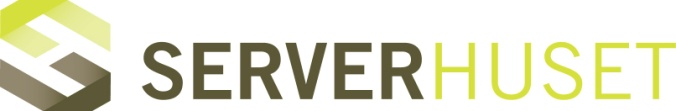 För ytterligare information vänligen kontakta:Ann-Louise Rundin, marknadsansvarig, 08-588 859 50, e-post: ann-louise.rundin@moreco.se ellerAndreas Backlund, VD, 08-588 859 50, e-post: andreas.backlund@moreco.seOm Moreco Group ABMoreco hjälper företag och organisationer att återvinna IT men framför allt att återanvända IT-produkterna på ett säkert och miljöriktigt sätt och är marknadsledande i Sverige inom återanvändning av IT för datacenter. Genom att minska avfallet från elektronik och istället återställa finansiella och operativa värden förlängs livslängden på elektronisk utrustning. På så sätt bidrar vi tillsammans med våra kunder till en bättre framtid.Genom sitt rekonditionerings- och certifieringsprogram hanteras ett par tusen enheter per år som förutom i Sverige säljs vidare inom Europa. Alla produkter har genomgått en noggrann funktionstest, dataradering samt rekonditionering och säljs normalt med ett års garanti om inte annat angetts.